* размер ЕДВ индексируется один раз в год с 1 февраля, исходя из уровня инфляции в стране за предыдущий год.

Ежегодно до 01 октября гражданам, имеющим право на обеспечение льготными лекарственными препаратами и медицинскими изделиями, необходимо принять решение о сохранении или отказе от НСУ, при этом право возникает с 1 января следующего года.

В течение всей жизни человеку приходится делать выбор. Зачастую, принимая то или иное решение, мы не всегда осознаём его важность или не задумываемся о компенсациях. На первый взгляд, выбор между НСУ и ЕДВ не кажется судьбоносным и люди всё чаще выбирают денежное пособие. Но правильно ли это?

В чем же опасность принятия необдуманного решения об отказе от НСУ в части лекарственного обеспечения в пользу ЕДВ?состояние Вашего здоровья может ухудшиться,возможны обострения давно не беспокоивших Вас хронических заболеваний. Их характер становится затяжным, что потребует длительного лечения, подбора комбинированной терапии, увеличении стоимости лечения.Имея в своей практике много примеров необдуманного отказа от НСУ, мы считаем своим долгом, предупредить Вас: В СЛУЧАЕ УХУДШЕНИЯ ЗДОРОВЬЯ, ПОКУПАТЬ НЕОБХОДИМЫЕ ЛЕКАРСТВЕННЫЕ ПРЕПАРАТЫ ПРИДЁТСЯ ЗА СВОЙ СЧЁТ.

Возможно, сейчас стоимость получаемых Вами лекарств не превышает ЕДВ, но уверенны ли Вы, что завтра эта ситуация не изменится?

По многим заболеваниям стоимость лечения достигает свыше 170 тысяч рублей в месяц.

Сохранение права на обеспечение необходимыми лекарственными препаратами ГАРАНТИРУЕТ ВАМ:    
получение необходимой лекарственной помощи, в том числе дорогостоящими лекарственными препаратами, защитит Вас и Ваших близких от дополнительных расходов,затраты на которые могут не соответствовать доходам Вашей семьи.
ПОМНИТЕ, что если ранее вами был сделан выбор в пользу денежной компенсации и Вы, как это нередко случается, убедились, что он был неудачным, Вам необходимо знать: восстановить право на НСУ возможно только после подачи соответствующего заявления в Пенсионный фонд.

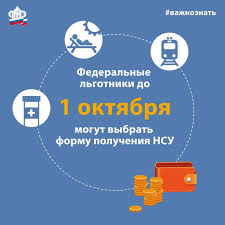 Памятка для граждан, имеющих право на получение набора социальных услугНабор социальных услуг (НСУ) предоставляется получателям ежемесячной денежной выплаты (ЕДВ) и включает в себя:
Ежемесячная стоимость НСУ в 2019 году составляет 1 121,42 рублей. Сумма набора делится на части таким образом:Натуральная формаЭквивалент (руб.)Бесплатные лекарства863,75Бесплатные путевки на лечение133,62Бесплатный проезд к месту лечения и обратно124,05Чрезвычайно важно сделать для себя правильный выбор формы предоставления социальной помощи. Подумайте! 

- Сможет ли денежная компенсация обеспечить Вам полноценное лечение?

- До принятия решения об отказе от НСУ посоветуйтесь с лечащим врачом!